      				   KUPNÍ SMLOUVA NA KOUPI NOVÉHO VOZU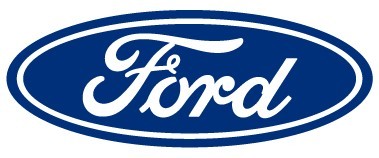 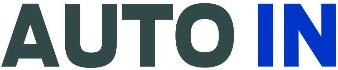 číslo: 10123623Prodávající :AUTO IN s.r.o., Poděbradská 292, 530 09 Pardubicetel:Provozovna:AUTO IN s.r.o.IČ: 25298828DIČ: CZ25298828fax:Pašerových 2029/2, 709 00 Ostrava-Mar. Hor	číslo účtu: Firma je zapsána v obchodním rejstříku, vedeného Krajským soudem v Hradci Králové, oddíl C, vložka 13920.email: www.autoin.czTelefon:  Fax:	SWIFT:E-mail Kupující : Název firmy: Adresa:Těšínské divadlo Český Těšín, příspěvková organizace Ostravská 1326/67, 737 01 Český TěšínStatutární org., zástupce: Jméno: MgA Adresa: ,IČ:00100536DIČ: CZ00100536RČ:Telefon / Mobil: E-mail:Mobil:	xE-mail: Prodávající se zavazuje kupujícímu odevzdat níže specifikované vozidlo a umožnit mu nabýt vlastnické právo k tomuto vozidlu a kupující se zavazuje vozidlo převzít a zaplatit prodávajícímu kupní cenu.Vozidlo:Značka:FordMotor:2,0 EcoBlue / 77 kW / 105 k / 360 N Čalounění:Látka Capitol/CityTyp:Transit Custom M1Převodovka: 6st. manuálníVýrobní číslo:WF01XXTTG1KC47733Model:L2 TREND 320Pohon:	předníČ. objednávky:	 M0203Karoserie: Kombi M1	Barva:	BILA FROZENZákladní cena modelu bez DPH	716 400,00 KčVýbava na přání:Nemetalické lakování - bílá Frozen Zadní stěračPaket Viditelnost - elektricky vyhřívané čelní sklo, elektricky ovládaná a vyhřívaná vnější zrcátka, ukazatel hladiny ostřikovače; nelze kombinovat se sklopnými zrcátkyLoketní opěrky vzadu - na vnější straně vnějších sedadel v druhé řadě a polohovatelná opěradla v druhé a třetí řaděZadní klimatizace včetně topení v zadní části vozu; zmenšená šířka nákladového otvoru na 121 cm Tažné zařízení včetně systému stabilizace přívěsu0,00 Kč2 500,00 Kč2 500,00 Kč2 500,00 Kč18 000,00 Kč6 200,00 KčCENA VOZIDLA S VÝBAVOU s DPH	905 201,00 KčMARKETING (sleva) FLEET-427,00 Kč24,50 %CENA VOZU SE ZVÝHODNĚNÍM bez DPH	564  462,80 KčCENA VOZU SE ZVÝHODNĚNÍM s DPH	683 000,00 KčDoprava z centrálního skladu  a příprava vozidla před prodejem.	0,00 KčCENA VOZU s dodatečnou výbavou (bez DPH)	564 462,80 KčCENA VOZU s dodatečnou výbavou (s DPH)	683 000,00 KčTermín odevzdání:9/19Poznámka:Splátka na kupní cenu před odevzdáním vozu: Způsob úhrady splátky na kupní cenu:Způsob financování: hotovost, převodLeasing. společnost:Uzavření kupní smlouvyTato smlouva se řídí příslušnými ustanoveními zákona číslo 89/2012 Sb., občanský zákoník.Tato smlouva může být měněna pouze písemně, formou dodatku, s výjimkami níže uvedenými v této smlouvě.Kupující prohlašuje, že všechny údaje, které uvedl o své osobě, jsou pravdivé, odpovídají skutečnosti, včetně bydliště, či sídla.Kupní cenaKupní cena se skládá z ceny vozidla, ceny speciálního (nadstandardního) vybavení a daně z přidané hodnoty, je stanovena na základě ceníku dovozce v době uzavření kupní smlouvy.Kupní cena nebo splátka na kupní cenu může být kupujícím uhrazena v hotovosti nebo bezhotovostně na účet prodávajícího uvedený v záhlaví kupní smlouvy. V případě, že kupní cena nebo splátka na kupní cenu překračuje částku 270.000,--Kč, musí být zaplacena bezhotovostně.Kupující bere na vědomí, že může dojít ke zvýšení kupní ceny, a to za předpokladu, že dojde v období mezi sepsáním kupní smlouvy a předáním vozidla ke zvýšení ceny stanovené dovozcem motorového vozidla oproti ceníku platnému v době uzavření kupní smlouvy, ze kterého byla kupní cena určena. Dále může být kupní cena prodávajícím jednostranně změněna v případě, že dojde ke změně kurzu devizového trhu stanoveného ČNB pro   Kč a EUR o více než 2%, když se jedná o změnu kurzu mezi dnem podpisu kupní smlouvy a dnem předání vozidla. Dále může být cena změněna v případě změny výše cla, daní a jiných sazeb (např. dovozní depozitum), které je povinen platit prodávající v souvislosti s dovozem vozidla do ČR, popřípadě jejich nového stanovení v době mezi dnem uzavření kupní smlouvy a dnem předání vozidla. V případě zvýšení kupní ceny je prodávající povinen tuto skutečnost kupujícímu oznámit (postačuje formou e-mailové zprávy). V případě, že takto zvýšená kupní cena by přesáhla 2% z původní ceny vozidla, je kupující oprávněn od smlouvy odstoupit, a to do sedmi dnů ode dne doručení písemného oznámení, či od odeslání oznámení formou e-mailové zprávy.Kupující bere na vědomí, že po uzavření smlouvy může dojít ke změně předmětu kupní smlouvy a ceny vozidla v důsledku změny modelové řady vozidel výrobce. V takovém případě se prodávající zavazuje o této skutečnosti kupujícího neprodleně informovat (postačuje formou e-mailové zprávy). Kupující má právo do 7 dnů ode dne doručení písemného oznámení, či od odeslání oznámení formou e-mailové zprávy od této smlouvy z tohoto důvodu odstoupit. Pokud kupující od smlouvy v této lhůtě neodstoupí, zavazuje se převzít jako předmět plnění podle této smlouvy vozidlo odpovídající nové modelové řadě výrobce a zaplatit za něj kupní cenu, která však může být oproti původně sjednané kupní ceně zvýšena.Splátka na kupní cenuV případě, že se kupující zavázal zaplatit splátku na kupní cenu před odevzdáním  vozidla (dále jen „splátka na kupní cenu“), je povinen ji zaplatit      ve sjednaném termínu.V případě, že nebude splátka na kupní cenu zaplacena řádně a včas, prodávající není povinen objednat předmětné vozidlo u výrobce, eventuálně dovozce vozidla, a termín pro dodání vozidla kupujícímu se automaticky prodlužuje tak, že pokud nebude splátka na kupní cenu zaplacena ve stanoveném termínu, prodlužuje se termín dodání o jeden měsíc. Jestliže by i pak nebyla zaplacena splátka na kupní cenu do konce příslušného kalendářního měsíce a nebylo prodávajícím pro porušení této smluvní povinnosti kupujícím odstoupeno od smlouvy, termín dodání se prodlužuje o tolik měsíců, kolik jich započalo od termínu splatnosti splátky na kupní cenu do doby jejího zaplacení.V případě, že nebude splátka na kupní cenu zaplacena kupujícím prodávajícímu řádně ani do 14 dnů od termínu její splatnosti, má prodávající právo od kupní smlouvy kdykoli po uplynutí této lhůty odstoupit.Platební podmínkyKupní cenu, či doplatek na kupní cenu v případě, že byla uhrazena kupujícím splátka na kupní cenu, se kupující zavazuje zaplatit v den podpisu předávacího protokolu, avšak nejpozději při převzetí vozidla, pokud si strany nesjednaly úhradu kupní ceny jinak.Prodávající si vyhrazuje právo odmítnout platbu směnkou nebo šekem.Kupní cena či její část se považuje za zaplacenou ke dni připsání platby na účet prodávajícího.Podkladem pro placení kupní ceny je faktura nebo pro forma faktura prodávajícího.Prodávající není povinen vozidlo odevzdat, pokud není kupní cena zaplacena v plné výši, pokud si smluvní strany neujednaly úhradu kupní ceny po odevzdání vozidla. Jestliže se kupující dostavil k převzetí vozidla, ale z důvodu neuhrazení kupní ceny mu nebylo prodávajícím odevzdáno, prodávající postupuje dále dle čl. VI. bod 6 této smlouvy a pro účely této smlouvy se má v takovém případě za to, že si kupující vozidlo nepřevzal řádně a včas.Jestliže je kupující, který má již vozidlo v držení, v prodlení se zaplacením kupní ceny, může prodávající poskytnout kupujícímu dodatečnou lhůtu 14 dnů k zaplacení kupní ceny s tím, že po marném uplynutí této lhůty je prodávající oprávněn od kupní smlouvy odstoupit a má dále nárok na náhradu škody, která mu vznikla v souvislosti s nesplněním povinnosti kupujícího zaplatit kupní cenu řádně a včas, a zároveň kupující je povinen vozidlo vrátit ve stavu a s vybavením, ve kterém je převzal s přihlédnutím k obvyklému opotřebení, jinak odpovídá za škodu, která by prodávajícímu porušením této povinnosti vznikla.V případě, kdy kupující nezaplatí kupní cenu či doplatek kupní ceny řádně a včas a zároveň má již vozidlo v držení a zároveň prodávající neodstoupil z důvodu nezaplacení kupní ceny řádně a včas od kupní smlouvy, zavazuje se kupující zaplatit prodávajícímu smluvní pokutu ve výši 0,1% z dlužné částky za každý den prodlení se splněním povinnosti zaplatit kupní cenu řádně a včas.V případě, kdy kupující nezaplatil kupní cenu či doplatek kupní ceny řádně a včas a prodávající odstoupil od kupní smlouvy, zavazuje se kupující zaplatit prodávajícímu smluvní pokutu ve výši 10% z ceny vozidla, a to pro porušení povinnosti zaplatit kupní cenu řádně a včas.Doba a místo plněníPožaduje-li kupující na předmětu smlouvy speciální výbavu, úpravy či přestavby prodlužuje se termín odevzdání o dobu zajištění a montáže speciální výbavy, či provedení úpravy či přestavby s tím, že tuto určuje prodávající.Vyšší moc, stávka, výluka, kalamita a prodávajícím nezaviněné poruchy v dopravě prodlužují termín odevzdání vozidla o dobu trvání těchto okolností.Místem plnění je provozovna prodávajícího uvedená ve smlouvě.Pokud je sjednán termín odevzdání odkazem na určitý měsíc, má se za to, že termín odevzdání je nejpozději do konce sjednaného měsíce.Převzetí vozidlaTermín odevzdání je stanoven v této kupní smlouvě. Termín odevzdání se může změnit z důvodu neuhrazení splátky na kupní cenu řádně a včas,   a to v souladu s čl. III. této smlouvy či z jiných důvodů stanovených v kupní smlouvě či zákonem.Termín odevzdání se může prodloužit v závislosti na prodloužení dodání vozidla výrobcem, a to o dobu prodlení dodání výrobcem plus tři pracovní dny. Při prodloužení termínu plnění bude kupující informován (postačuje formou e-mailové zprávy).Termín odevzdání je stanoven ve prospěch prodávajícího, tudíž prodávající je oprávněn plnit dle této smlouvy i před sjednaným termínem dodání.Kupující má právo si před převzetím vozidla toto vyzkoušet.Kupující je povinen převzít vozidlo do 8 dnů od výzvy prodávajícího, že je vozidlo připraveno k odevzdání. Výzva může být učiněna i formou e-mailové zprávy, zprávy SMS, či telefonicky.Pokud si kupující na výzvu dle odst. 5 tohoto článku smlouvy vozidlo nepřevezme, prodávající stanoví kupujícímu písemnou formou lhůtu k převzetí. Nepřevezme-li kupující předmět smlouvy ani v této lhůtě, je prodávající oprávněn od smlouvy odstoupit a dále se kupující zavazuje zaplatit prodávajícímu smluvní pokutu ve výši ve smlouvě ujednané splátky na kupní cenu před odevzdáním vozidla, není-li tato sjednána, tak smluvní pokutu ve výši 10% z ceny vozidla za porušení povinnosti převzít vozidlo řádně a včas. Smluvní pokuta může být započtena oproti nároku na vrácení splátky na kupní cenu vozidla. Lhůtu k převzetí vozidla dle tohoto odstavce smlouvy není povinen prodávající kupujícímu stanovit v případě, že kupující převzetí vozidla výslovně odmítl a odmítnutí převzetí vozidla je důvodem pro odstoupení od této smlouvy ze strany prodávajícího. I v tomto případě má prodávající nárok na zaplacení smluvní pokuty dle tohoto bodu smlouvy z důvodu porušení povinnosti kupujícího převzít vozidlo řádně a včas. Prodávající má nárok na zaplacení náhrady škody ve výši nad rámec smluvní pokuty sjednané dle tohoto odstavce tohoto článku smlouvy.Do dne převzetí vozidla může kupující bez uvedení důvodu od smlouvy odstoupit, zaplatí-li odstupné ve výši 10% z ceny vozidla. Odstoupení musí být učiněno písemně a je účinné až zaplacením odstupného.Pokud předmět smlouvy při zkušební jízdě před jeho převzetím řídí kupující nebo jím pověřená osoba, odpovídá za škody způsobené na vozidle při této jízdě a zavazuje se uhradit veškeré škody, které jeho jednáním prodávajícímu vzniknou.Vlastnické právo k vozidlu přechází na kupujícího až úplným zaplacením kupní ceny.Pojištění vozidla od doby jeho převzetí je povinností kupujícího.Převzetím vozidla přechází na kupujícího nebezpečí škody na věci. Nebezpečí škody přechází na kupujícího i v případě, kdy prodávající byl v souladu s tímto článkem smlouvy připraven vozidlo kupujícímu odevzdat a kupující jej řádně a včas nepřevzal.Zákonná odpovědnost za vadyProdávající odpovídá kupujícímu za vadu, kterou má vozidlo při přechodu nebezpečí škody na kupujícího, byť se projeví později.Právo kupujícího ze zákonné odpovědnosti za vady založí i později vzniklá vada, kterou prodávající způsobil porušením své povinnosti.Kupující má povinnost oznámit prodávajícímu vadu bez zbytečného odkladu poté, co ji mohl při včasné prohlídce a dostatečné péči zjistit, půjde-li o skrytou vadu vozidla nejpozději do dvou let po odevzdání věci.Neuplatnění vady včas může způsobit, že kupujícímu nebudou přiznána práva z odpovědnosti za vady.Práva ze zákonné odpovědnosti za vady se uplatňují u prodávajícího, u kterého bylo vozidlo koupeno v kterékoli jeho provozovně poskytující servis vozidel. Prodávající je povinen kupujícímu vydat písemné potvrzení o tom, kdy kupující právo uplatnil, co je obsahem reklamace a jaký způsob vyřízení reklamace kupující požaduje a dále potvrzení o datu a způsobu vyřízení reklamace, včetně potvrzení o provedení opravy a době jejího trvání, případně písemné odůvodnění zamítnutí reklamace.Práva z vadného plnění nezakládá opotřebení vozidla způsobené jeho obvyklým užíváním.Zákonná odpovědnost za vady - práva spotřebiteleJe-li kupujícím spotřebitel, odpovídá prodávající kupujícímu, že věc při převzetí nemá vady. Projeví-li se vada v průběhu šesti měsíců od převzetí, má se za to, že vozidlo bylo vadné již při převzetí. Kupující spotřebitel je oprávněn uplatnit právo z vady, která se vyskytne u vozidla v době dvaceti čtyř měsíců od převzetí.Má-li vozidlo vadu, za kterou prodávající odpovídá, a která se týká jeho součásti, má kupující spotřebitel právo požadovat výměnu vadné součásti. Lze-li vadu odstranit bez zbytečného odkladu, má kupující spotřebitel právo na bezplatné odstranění vady. Právo na výměnu vadné součásti má kupující spotřebitel i v případě odstranitelné vady, pokud nemůže vozidlo řádně užívat pro opakovaný výskyt vady po opravě nebo pro větší počet vad. V takovém případě má kupující spotřebitel i právo od smlouvy odstoupit. Dalším právem z vadného plnění je přiměřená sleva z kupní ceny. Kupující spotřebitel má právo na přiměřenou slevu i v případě, že mu prodávající nemůže vyměnit součást nebo vozidlo opravit, jakož i v případě, že prodávající nezjedná nápravu v přiměřené době nebo by zjednání nápravy kupujícímu spotřebiteli působilo značné obtíže.Práva z vadného plnění kupujícímu spotřebiteli nenáleží, pokud kupující spotřebitel před převzetím vozidla věděl, že vozidlo má vadu, nebo pokud kupující spotřebitel vadu sám způsobil.Prodávající nebo jím pověřený pracovník rozhodne o reklamaci ihned, ve složitých případech do tří pracovních dnů. Do této lhůty se nezapočítává doba přiměřená podle druhu vozidla potřebná k odbornému posouzení vady. Reklamace včetně odstranění vady musí být vyřízena bez zbytečného odkladu, nejpozději do 30 dnů ode dne uplatnění reklamace, pokud se prodávající s kupujícím spotřebitelem nedohodne na delší lhůtě. Marné uplynutí této lhůty se považuje za podstatné porušení smlouvy.Dojde-li mezi prodávajícím a kupujícím spotřebitelem ke vzniku sporu z této kupní smlouvy, který se nepodaří vyřešit vzájemnou dohodou, je kupující spotřebitel oprávněn obrátit se v rámci mimosoudního řešení takového spotřebitelského sporu na Českou obchodní inspekci, Ústřední inspektorát oddělení ADR (web: www.adr.coi.cz , email:) se sídlem Štěpánská 15, 12000 Praha 2, jako určený subjekt mimosoudního řešení spotřebitelských sporů.Smluvní záruka za jakostZárukou za jakost se výrobce zavazuje, že vozidlo bude po určitou dobu způsobilé k použití pro obvyklý účel. Záruka za jakost začíná běžet ode dne vykázání vozidla. Termín vykázání vozidla je uveden v servisní knížce a prodávající o tomto kupujícího informuje při odevzdání vozidla. Rozsah záruky za jakost a podrobnosti jejího uplatnění jsou stanoveny v záručních podmínkách, které prodávající předá kupujícímu spolu s ostatními doklady při odevzdání předmětu smlouvy. Záruku za jakost poskytuje výrobce vozidla.Kupující nemá právo ze záruky za jakost, způsobila-li vadu po přechodu nebezpečí škody na věci na kupujícího vnější událost.DokladyProdávající předá při odevzdání vozidla kupujícímu následující doklady: návod k obsluze, servisní knížka, předávací protokol, daňový doklad a návody k dodatkové výbavě.PoučeníKupující (fyzická osoba) tímto bere na vědomí, že osobní údaje kupujícího (subjekt údajů) uvedené v této smlouvě a osobní údaje případně získané z titulu plnění této smlouvy budou prodávajícím (správce) v postavení správce zpracovávány z důvodu, že zpracování je nezbytné pro splnění smlouvy, jíž je kupující smluvní stranou; a dále pak z důvodu, že zpracování je nezbytné pro účely oprávněných zájmů příslušného správce, zejména za účelem plnění právní povinnosti, zejména v oblasti účetnictví, ochrany spotřebitele a archivnictví.Správce tímto subjekt údajů upozorňuje, že jeho osobní údaje a údaje týkající vozidla a jeho provozu s ohledem na realizaci záruk poskytovaných na vozidlo výrobcem a z dalších důvodů, budou dále za účelem plnění smluvních povinností předávány společnosti FORD MOTOR COMPANY, s.r.o., IČ 48589641, se sídlem Praha 8, Karolinská 654/2, PSČ 186 00. S osobními údaji předávanými společnosti FORD MOTOR COMPANY, s.r.o. bude nakládáno dle poučení Fair Collection Notice, které kupující obdržel nejpozději v době podpisu této smlouvy. Dále budou údaje předávány dalším osobám, pokud je takové poskytnutí údajů na základě plnění smlouvy či z jiného právního důvodu nezbytné (zejm. soudy, orgány veřejné moci, osoby poskytující účetní a právní služby). Správce sám nemá v úmyslu osobní údaje předávat do třetí země.Při zpracování osobních údajů nedochází u správce k automatizovanému rozhodování ani k profilování. V souladu s nařízením Evropského parlamentu a Rady (EU) 2016/679, o ochraně fyzických osob v souvislosti se zpracováním osobních údajů a o volném pohybu těchto údajů a o zrušení směrnice 95/46/ES má subjekt údajů právo na informace a přístup k osobním údajům, právo na opravu a výmaz, právo na omezení zpracování, právo na přenositelnost údajů, právo vznést námitku a automatizované individuální rozhodování v souladu s výše specifikovaným nařízením, které je oprávněn u správce uplatnit, případně obrátit se na dozorový orgán, a to Úřad pro ochranu osobních údajů se sídlem v Praze (Pplk. Sochora 727/27, 170 00 Praha 7 Holešovice).Závěrečná ustanoveníKupující prohlašuje, že Vozidlo kupuje v úmyslu užívat je jako konečný uživatel a že je mu známa skutečnost, že by Prodávající v případě, že by toto prohlášení nebylo pravdivé, neměl zájem na uzavření této Smlouvy a plnění povinností z ní vyplývajících. Kupující se zavazuje neprodat dále Vozidlo v novém stavu za účelem dosažení zisku v rámci podnikatelské činnosti třetím osobám. Dalším prodejem se v této souvislosti rozumí též uzavření jakékoli leasingové či podobné smlouvy, jejímž důsledkem má být změna vlastníka Vozidla, které je v novém stavu. Kupující bere na vědomí, že v důsledku porušení jeho závazku podle tohoto odstavce může Prodávajícímu vzniknout značná škoda (více než 50% kupní ceny Vozidla), jejíž náhradu bude Prodávající oprávněn od Kupujícího požadovat. Kupující dále bere na vědomí, že nepravdivost jeho prohlášení je důvodem k odstoupení od kupní smlouvy ze strany Prodávajícího.Kupující se zavazuje sám provést či zajistit registraci prvního vlastníka vozidla na území České republiky. V případě, že kupující poruší tuto povinnost provést či zajistit registraci prvního vlastníka na území České republiky, zavazuje se zaplatit prodávajícímu smluvní pokutu ve výši 10% z kupní ceny vozidla.Pro vyloučení pochybnosti se strany dohodly, že čl. XII. bod 1 a 2 se nevztahuje na kupující, kteří jsou k vozidlu poskytovatelem leasingu, pokud však leasingová smlouva neupravuje převod vlastnického práva nebo opci na koupi vozidla před uplynutím doby platnosti leasingové smlouvy k vozidlu finanční společnosti, které vlastnický titul k vozidlu slouží jako zajištění její pohledávky vůči konečnému zákazníkovi dle úvěrových podmínek.Pro doručování se má za to, že došlá zásilka odeslaná s využitím provozovatele poštovních služeb došla třetí pracovní den po odeslání. Okolnost, že se adresát na adrese udané na smlouvě nezdržuje, nebo že mu na této adrese nebyla zásilka doručena, nemá vliv na plnění závazků z této   smlouvy.Tato smlouva se stává platnou a účinnou okamžikem podpisu oběma smluvními stranami.Účastníci prohlašují, že tato smlouva obsahuje jejich veškerá, i předsmluvní, ujednání týkající se prodeje vozidla, účelu smlouvy, jakož i veškerých smluvních podmínek.Smlouva se uzavírá alespoň ve dvou exemplářích, z nichž každá ze stran obdrží po jednom vyhotovení.Stane-li se některé ustanovení této smlouvy neplatné či neúčinné, zůstávají ostatní ustanovení smlouvy platná a účinná. V tomto případě bude neplatné/neúčinné ustanovení nahrazeno smluvními stranami takovým platným/účinným ustanovením, které nejvíce odpovídá hospodářskému smyslu původně zamýšleného záměru.Smlouva je uzavírána oběma stranami svobodně a vážně a jako takovou ji podepisují.V: Ostrava-Mar. Hor , dne: 9.9.2019 ...............................................Prodávající...............................................Kupující